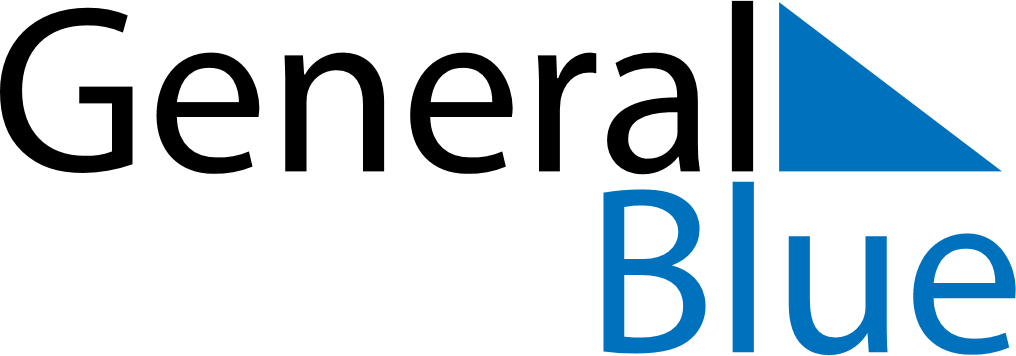 July 2024July 2024July 2024July 2024July 2024July 2024Ilomantsi, North Karelia, FinlandIlomantsi, North Karelia, FinlandIlomantsi, North Karelia, FinlandIlomantsi, North Karelia, FinlandIlomantsi, North Karelia, FinlandIlomantsi, North Karelia, FinlandSunday Monday Tuesday Wednesday Thursday Friday Saturday 1 2 3 4 5 6 Sunrise: 3:03 AM Sunset: 10:57 PM Daylight: 19 hours and 53 minutes. Sunrise: 3:04 AM Sunset: 10:56 PM Daylight: 19 hours and 51 minutes. Sunrise: 3:06 AM Sunset: 10:54 PM Daylight: 19 hours and 48 minutes. Sunrise: 3:07 AM Sunset: 10:53 PM Daylight: 19 hours and 45 minutes. Sunrise: 3:09 AM Sunset: 10:52 PM Daylight: 19 hours and 42 minutes. Sunrise: 3:11 AM Sunset: 10:50 PM Daylight: 19 hours and 38 minutes. 7 8 9 10 11 12 13 Sunrise: 3:13 AM Sunset: 10:48 PM Daylight: 19 hours and 35 minutes. Sunrise: 3:15 AM Sunset: 10:47 PM Daylight: 19 hours and 31 minutes. Sunrise: 3:17 AM Sunset: 10:45 PM Daylight: 19 hours and 27 minutes. Sunrise: 3:19 AM Sunset: 10:43 PM Daylight: 19 hours and 23 minutes. Sunrise: 3:22 AM Sunset: 10:41 PM Daylight: 19 hours and 19 minutes. Sunrise: 3:24 AM Sunset: 10:39 PM Daylight: 19 hours and 15 minutes. Sunrise: 3:26 AM Sunset: 10:37 PM Daylight: 19 hours and 10 minutes. 14 15 16 17 18 19 20 Sunrise: 3:29 AM Sunset: 10:35 PM Daylight: 19 hours and 6 minutes. Sunrise: 3:31 AM Sunset: 10:33 PM Daylight: 19 hours and 1 minute. Sunrise: 3:34 AM Sunset: 10:30 PM Daylight: 18 hours and 56 minutes. Sunrise: 3:36 AM Sunset: 10:28 PM Daylight: 18 hours and 51 minutes. Sunrise: 3:39 AM Sunset: 10:25 PM Daylight: 18 hours and 46 minutes. Sunrise: 3:41 AM Sunset: 10:23 PM Daylight: 18 hours and 41 minutes. Sunrise: 3:44 AM Sunset: 10:21 PM Daylight: 18 hours and 36 minutes. 21 22 23 24 25 26 27 Sunrise: 3:46 AM Sunset: 10:18 PM Daylight: 18 hours and 31 minutes. Sunrise: 3:49 AM Sunset: 10:15 PM Daylight: 18 hours and 26 minutes. Sunrise: 3:52 AM Sunset: 10:13 PM Daylight: 18 hours and 20 minutes. Sunrise: 3:55 AM Sunset: 10:10 PM Daylight: 18 hours and 15 minutes. Sunrise: 3:57 AM Sunset: 10:07 PM Daylight: 18 hours and 9 minutes. Sunrise: 4:00 AM Sunset: 10:05 PM Daylight: 18 hours and 4 minutes. Sunrise: 4:03 AM Sunset: 10:02 PM Daylight: 17 hours and 58 minutes. 28 29 30 31 Sunrise: 4:06 AM Sunset: 9:59 PM Daylight: 17 hours and 53 minutes. Sunrise: 4:09 AM Sunset: 9:56 PM Daylight: 17 hours and 47 minutes. Sunrise: 4:11 AM Sunset: 9:53 PM Daylight: 17 hours and 41 minutes. Sunrise: 4:14 AM Sunset: 9:50 PM Daylight: 17 hours and 36 minutes. 